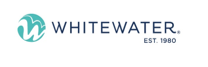 WhiteWater wins four Brass Rings at IAAPA 2018Orlando, Florida (November 14th, 2018) – At IAAPA today, WhiteWater won four Brass Ring Awards-- one for Best Booth, one for Best New Product: Water Park Ride/Attraction for FusionFortress 17, one for Best New Product Concept for Orbiter, and one for Best New Product: Technology Applied to Amusements for Vantage.WhiteWater’s booth at IAAPA showcased our new brand colours as well as our brand new product, Vantage on a huge lenticular wall. There was also an interactive tunnel in which visitors could experience how Vantage works in a park. We even displayed a 6-foot model of Amikoo Theme Park, Mexico to enable visitors to marvel at the amazing themed WhiteWater products that will be built there.FusionFortress 17 is a ground-breaking all-in-one water park structure is a world’s first, combining the interactivity of an AquaPlay with the thrills of a water slide complex. Succinctly put, it’s a mini-water park in a compact footprint. “FusionFortress 17 makes a very viable starter water park, when combined with a lazy river, for anyone looking to get a foot in the water park business, who may have a limited budget, or who has a limited space with which to work,” remarked Geoff Chutter, CEO of WhiteWater.With over 400 features, the FusionFortress 17 provides hours of interactive fun in the form of water blasters, tipping cones, hose jets, water wheels, rope pulls, toys, and more.As an attraction at a water park, it makes an impactful cornerstone destination, where family and friends can set up for the day as a central hub from which to explore a park. Its high instantaneous capacity absorbs big crowds without the associated queue times to keep guests entertained and playing for hours on end.Orbiter, on the other hand is a ride inspired by the goal of creating excitement and fun for not only the rider, but the spectator as well. Just like how people marvel at iconic 360° loops on roller coaster rides—whether they are in the ride or just walking by—we envisioned creating a water slide that would excite not just the rider, but others who are watching, too.Like the twisting tracks of a roller coaster, Orbiter’s looping slide path is an eye-catching and crowd-drawing focal point. From a distance, park guests will be able to see riders at the top of the loop, enticing them to get a closer look. Once near the slide, guests will see the rafts zoom in, up, and around the loop. Vantage, a new and revolutionary product translates guests’ behaviours into meaningful insights, enabling parks to make real-time and strategic decisions that optimize their operations. It expands on WhiteWater’s vision to not only make rides that are fun and exciting, but to make the impossible possible by also helping parks maximize operational efficiency. Vantage simplifies operations and makes guest experiences better through the use of smart bands and smart band readers, a guest mobile app, an operator mobile app, kiosks, and more. Vantage improves operations’ lack of insight, real-time reporting, and crowd control while also improving guest entertainment value by reducing wait times, increasing personalization, and enhancing ease of use. About WhiteWater
WhiteWater was born in 1980 with one clear purpose, to create places where families unite and make joyful lasting memories.We achieve this by standing alongside our customers from concept to completion of award-winning attractions, from slides to water rides and everything in between. We aim to inspire our clients by unleashing our creativity to realize their ambitions; we craft solutions which make each park unique. We are dedicated to making products that operators can count on, because we understand the importance of reliability and efficiency on the bottom line.  As market leaders, we put our success down to our attitude, in all our years we’ve never once forgotten why we’re here – to help parks solve problems, create immersive experiences, and delight guests all over the world. We’re here to create places where fun can thrive.About the Brass Rings 
The IAAPA Attractions Expo’s Brass Ring Awards are awarded to individuals and parks for creativity in the development of new themes, facilities, programs, services, or products and operational concepts in the water attractions industry.Su Ann Quah
Communications Specialist
WhiteWater West Industries Ltd.
+ 1 (604) 273 1068 ext. 184
suann.quah@whitewaterwest.com FOR IMMEDIATE RELEASENovember 14th, 2018